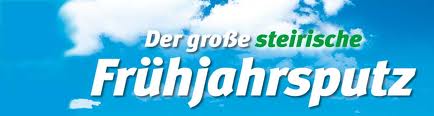 Recycling…Eine ganz besonders liebe Szene  war heute bei unserem  Frühjahrsputz am Waldrand des Plabutsch hinter dem Schloss Eggenberg  zu beobachten:Als wir mit fünf fast vollen Müllsäcken schon beinahe zurück in die Schule gehen wollten, förderte David aus dem  Gebüsch eine verrostete Gewindestange ans Licht .Er wollt diese gerade im Müllsack verstauen, da schritt unser Handwerker Johannes energisch ein. Wir hatten in der Schule ja auch gelernt, dass es noch sinnvoller wäre, Müll überhaupt zu vermeiden, daher bot er an, schnell bei der, in der Nachbarschaft gelegenen, Baustelle anzufragen, ob die Bauarbeiter nicht Verwendung dafür hätten.Nur durch schlagkräftige Argumente u.a., dass sie doch allzu verrostet  ist konnten wir ihn davon abbringen. Auch ein gefundenes Zopfspangerl hätten die Kinder beinahe wieder verwendet!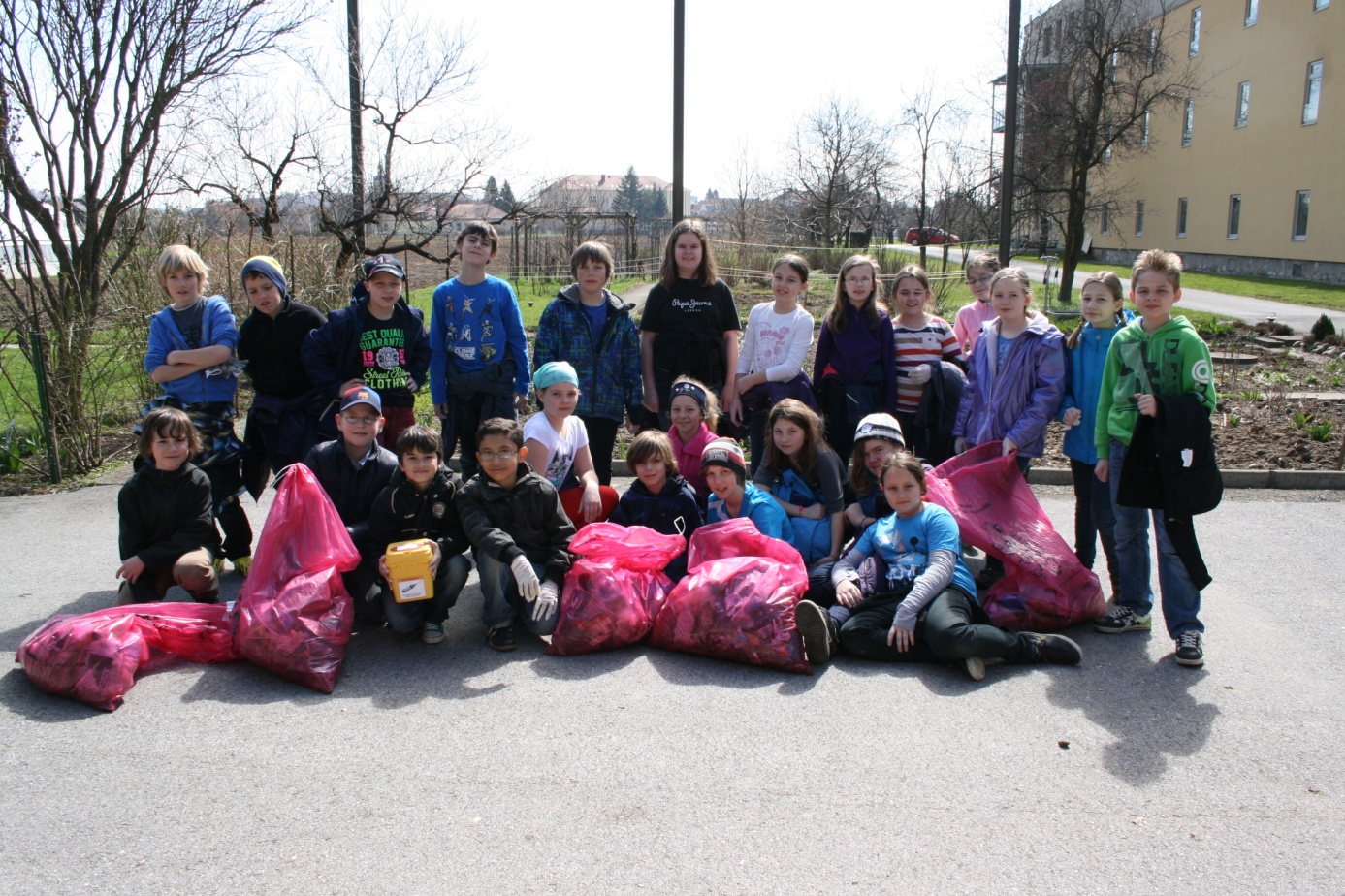 Irmtraud Illek  für die 4.a. KlassePriv.VS des Vereines für Bildung und Erziehung  der Grazer Schulschwestern